Trauma-Sensitive Response to Interventions for Behavior Sort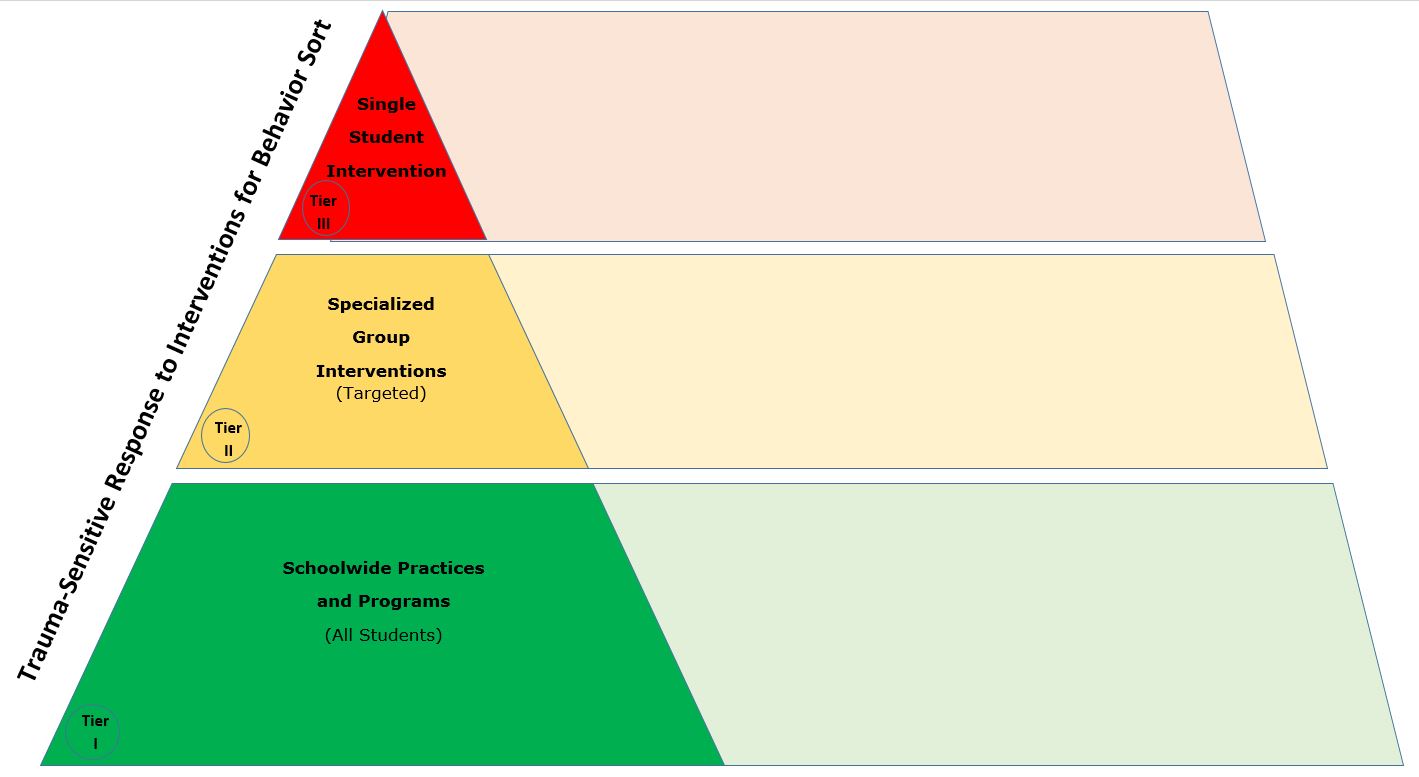 TierTier DescriptionResourcesTier IIISingle Student InterventionTier IISpecialized Group Interventions (Targeted)Tier ISchool-wide Practices and Programs